SAINT GEORGES DE MONS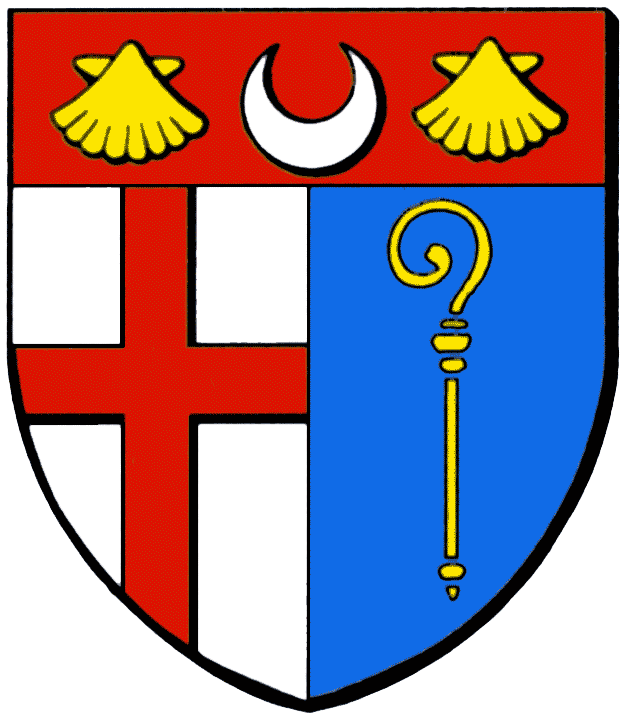 Compte rendu de la réunion du Conseil Municipal 28 juin 2022L’An deux mil vingt-deux, le 28 juin, le Conseil Municipal de la ville de SAINT-GEORGES-DE-MONS, dûment convoqué s’est assemblé à 20 heures, salle du conseil municipal de Saint-Georges-de-Mons, pour la tenue d’une séance, sous la présidence de Monsieur PERRIN, Maire de Saint-Georges-de-Mons.Date de convocation : 22/06/2022Présents : M. PERRIN Julien, MaireMM. RAYNAUD Dominique, DIAS Jean-Pierre, DESGEORGES Céline, LEFOUR Maryse, MILLIERAS Maëva,  GRATADEIX Jean-François, ELOY Ilda, BESSE LE PROVOST Aline, VALANCHON Annie, AGRAIN Serge, BALY Franck, BRUCALE René, SABOURET Gérard.Excusés : Mr BONNAFOUX Daniel, pouvoir à Mr DIAS Jean-Pierre, Mr CROISIER Franck, pouvoir à Mr PERRIN Julien et Mme TRIPHON Isabelle, pouvoir à Mr RAYNAUD DominiqueAbsent(e) : 	/La séance ouverte, il a été conformément à l'article 2121-15 du Code Général des Collectivités Territoriales, procédé à l'élection d'un secrétaire pris dans le sein du Conseil ; Mme Aline BESSE LE PROVOST ayant obtenu la majorité des suffrages, a été désignée pour remplir ces fonctions qu'elle a acceptées.QUESTIONS DÉBATTUESLes débats de l’assemblée sont à disposition du public au procès-verbal de la réunion.Le Conseil Municipal, par 14 VOIX POUR, 3 VOIX CONTRE (MM VALANCHON, AGRAIN, BALY) valide le compte rendu de séance de la précédente réunion. GOUVERNANCE : Démissions de Mme FREITAS Fabienne et de  Mr DUPOUX Aurélien du conseil municipalLe Conseil Municipal, prend acte des démissions de Mme FREITAS Fabienne et de Mr DUPOUX Aurélien de leurs fonctions de conseillers municipaux. Décision Modificative n°1 au Budget Principal /ATR/ CSJDLe Conseil Municipal par 14 VOIX POUR ET 3 ABSTENTIONS (MM VALANCHON AGRAIN BALY) valide le projet des Décisions Modificatives n°1 budget principal, ATR et CSJD. Section de Fonctionnement : Totaux inchangés Dépenses : 657364 : - 91 303.45 €                     60612 :  -   7 000.00 €	    657363 : + 98 303.46 €Recettes : RAS ATR : Totaux inchangésDF : 023       :   + 7 000 €					RF : 74741 :     + 7 000 €DI : 2313/23  : + 7000 €RI : 021          :  + 7000 €CSJD : Totaux inchangésDF : 023       : + 7 000 €RF : 74741 :  + 7 000 €DI : 2313/23  : + 7000 €RI : 021          :  + 7000 €Etat dépenses réalisées :Le Maire donne le détail des dépenses réalisées par articles suivis mensuellement depuis le début de l’année. Acte de candidature à la M57 Le Conseil Municipal, à l’unanimité, candidate pour le passage à la M57 au 01/01/2023, pour le passage au compte financier unique au 01/01/2023 afin de bénéficier d’un meilleur accompagnement, et autorise le Maire à signer la convention tripartite à intervenir pour l’expérimentation du CFU sous réserve de l’ouverture d’une nouvelle vague d’expérimentation. Création et suppression simultanée de poste :Le Conseil Municipal, à l’unanimité, procède à la création d’un poste d’Adjoint Technique Principal 1ère classe au 1er juillet 2022 et à la suppression simultanée d’un poste d’Adjoint Technique Principal 2ème classe. Convention de mise à disposition de l’étang des Marsins à l’association de pêche des Marsins :Le Conseil Municipal, PAR 16 VOIX POUR, 1 ABSTENTION (Mr AGRAIN) accorde à l’association pour la pêche « Etang des Marsins » le droit de pêche sur l’étang des Marsins et autorise le maire à signer la convention entre les deux parties.COLLEGE LES ANCIZES : Adoption d’une motion de soutien pour le maintien d’une division Le Conseil Municipal, par 16 VOIX POUR et 1 ABSTENTION (Mr BALY) adopte la motion présentée lors du Conseil Municipal précisant l’état d’esprit et les raisons motivant le soutien du conseil municipal de St-Georges pour le maintien d’une division et d’un poste de professeur d’anglais au collège des Ancizes-Comps. Tarifs location salles communales : Le conseil municipal décide de surseoir à statuer.SIAEP : Engagement de la commune afin de céder un terrain pour construire la station de Courteix : Le Conseil Municipal, à l’unanimité, autorise le maire à signer tous documents afférents à la cession d’un terrain communal au SIAEP en vue de la construction de la station à Courteix, de type filtre à roseaux.Rapport des délégations données au MaireLe Maire fait état de 5 Déclaration d’intention d’aliéner (DIA). Rapport d’activités des syndicats intercommunaux1/ Communauté de Commune Combrailles, Sioule et Morge : Mr PERRIN informe que l’étude de sol du terrain sous la piscine fait apparaître que le sol est très friable et non stable. La préconisation de renforts par pieux semble nécessaire : la CC CSM va se renseigner sur le coût et en informera le conseil municipal. Dans tous les cas, Mr PERRIN rappelle que le Président de la CC CSM s’est engagé et a assuré que le Pôle Enfance Jeunesse se fera bien à Saint-Georges-De-Mons. Mr RAYNAUD rappelle que les communes ayant opté pour la révision générale de leur PLU, auront la possibilité de choisir des zones, réserver des terrains pour les investisseurs en photovoltaïque.Mr RAYNAUD signale que dans le cadre de la transition écologique, le festival des possibles à Charbonnières les Vieilles a brassé 1 500 personnes. Un questionnaire va être adressé à chaque commune et Saint-Georges-De-Mons se propose d’accueillir le prochain festival des possibles, si l’opération est renouvelée.2 / SIAEP Sioule et Morge : Mr RAYNAUD explique que la commune dispose de 800 avaloirs et souligne que dans le contrat liant la commune avec le SEMERAP, les 800 avaloirs sont entretenus sur 2 ans sauf en cas d’urgence. Mr RAYNAUD signale qu’à ce jour, 200 avaloirs ont été nettoyés.3/ SIRB : Mr PERRRIN donne lecture du compte-rendu établi par les délégués du SIRB suite à la dernière réunion en date du 17 juin 2022 : Recrutement de 3 agents pour l’été ; transfert de compétences budget assainissement concernant St Jacques, Les Ancizes-Comps et Miremont ; validation par le Préfet de l’entrée de la commune de Saint Ours, le SIRB compte désormais 12 communes ; alerte de Mme BARBARIN Stéphanie, secrétaire, sur l’état des finances du syndicat ; nouvelle randonnée audioguidée INNOFADES, prévue au départ de la gare des Ancizes-Comps jusqu’aux Fades ;Mr PERRIN signale que le SIRB a souhaité le concours de la commune pour réaliser une vidéo mais la commune n’a pas souhaité adhérer à cette démarche, étant elle-même en demande de sortie. Mr PERRIN précise qu’une rencontre est prévue avec le SIRB, les communes ayant sollicité leur sortie du syndicat et le Sous-Préfet.4 / SYDEM Dômes et Combrailles : Mr DIAS Jean-Pierre informe que la plateforme de broyage au cimetière sera opérationnelle pour Toussaint. Mrs DIAS et AGRAIN, accompagnés d’un Agent Technique, vont réfléchir à l’emplacement d’un composteur de déchets verts aux abords du  cimetière. 5/ SMAD des Combrailles Mr le Maire et Mr RAYNAUD soulignent qu’une charte concernant les panneaux photovoltaïques a été votée.6/ EPF SMAF : RAS7/ SIEG du Puy-de-Dôme : Mr RAYNAUD informe que les projecteurs sont désormais installés au stade du complexe sportif.Questions diverses• COMMISSION PLUMr PERRIN rappelle qu’il a proposé à Monsieur BALY puis à AGRAIN d’intégrer la commission du PLU (Révision Générale), dont la première réunion a eu lieu le lundi 30/05/2022 à 14 h en mairie. Les membres de l’opposition présents n’ont pas souhaité intégrer cette commission. La proposition a également été soumise à Mme VALANCHON, qui l’a accepté dans un premier temps, remercié les élus du groupe majoritaire de ce geste, puis s’est ravisée pour finalement refuser la proposition le lendemain sûrement après l’aval de ses collègues. Mme VALANCHON signale qu’elle est encore capable de prendre ses décisions elle-même.          • POINT SUR LE DOSSIER SANTEMr PERRIN informe le Conseil Municipal que la mise en ligne d’une vidéo santé a suscité 3 000 vues à ce jour. Celle-ci a été partagée et relayée par la Montagne au niveau du Département, par France Bleue, France 3 Auvergne, par le Syndicat National des Jeunes Médecins Généralistes, par le site web pro-santé. La commune est passée par IREC EMPLOI, agence de recrutement de médecins, qui propose ses services pour un coût de 2 500 euros après 6 mois d’installation et 2 500 euros au bout d’1 an. Mr PERRIN explique que le CNFPT a proposé à la commune de candidater pour le Prix Territoire 2022, prix de l’innovation pour la création de cette vidéo innovante. La vidéo sera prochainement reprise par le SMADC et Team Combrailles.POINT D’AVANCEMENT SUR LE RESTAURANT HÔTEL LE ST GEORGESMr PERRIN signale que la commune est toujours dans le délai de recours qui s’achèvera fin juillet si aucun recours n’est introduit. BILAN DOSSIER CITY PARKMr PERRIN fait part de l’accord de subvention reçu pour 46 485 € et explique que la commune est dans l’attente de la subvention provenant de la Région. Mr PERRIN précise que le devis a été signé afin d’éviter une augmentation de 20 % en plus. POINT REFECTION CHAUDIERE EGLISE Mr PERRIN donne connaissance de la participation de la paroisse à hauteur de 4 000€ pour le chauffage de l’église, et de la participation de l’état d’un montant de 3 600 € : ce projet est subventionné à 63.5 %.POINT D’AVANCEMENT SUR LA GESTION AUTOMATISEE DES SALLES COMMUNALESMr le Maire réexplique le but de ces digicodes pour les différentes salles : Chaque personne aura son propre code, l’énergie et l’extinction des lumières seront automatiquement gérées. Le coût global s’élève à 35 000 € avec les portes pour le complexe sportif :  ce projet est subventionné à 50% (10390 € DETR et 6 927 € Département). Mr RAYNAUD souligne que ce projet va dans le sens des économies d’énergie, à savoir 30% par an environ. FESTIVITES A VENIRMr PERRIN rappelle la création du 1er festival culturel de St-Georges-De-Mons : 9/7/22 concert gratuit avec un hommage à Edith PIAF au Parc Hom à partir de 18 h ; 13/7/22 à partir de 18 h Banda suivi de l’after-work avec buvette tenue par la gérante du bar « Chez Cathy » ; 14/7/22 cérémonie suivie du pique-nique républicain dans le Parc Hom ; Puis concerts gratuits dans le Parc Hom les 22, 31 juillet 2022 et 5 août 2022 ; Le 20/8/22, un concert entrée libre à l’église de St-Georges-De-Mons.Mr PERRIN rappelle la cérémonie du 13 août 2022 avec la participation des jeunes du collège, un défilé militaire et bon nombre d’invités. Il souligne la belle implication des élèves du collège.Mr PERRIN précise que le forum des associations se fera cette année en commun avec les communes des Ancizes-Comps et de Queuille le 3 septembre 2022 sur la Place des Anciens Combattants si le temps le permet.SAISINE DU PREFET POUR LA RECONNAISSANCE DE LA COMMUNE EN ETAT DE CATASTROPHE NATURELLE Mr PERRIN donne lecture de la lettre de Mr le Préfet qui informe que la commune de Saint-Georges-De-Mons n’est pas reconnue en état de catastrophe naturelle.QUESTIONS AUX ELUS EN FIN DE SEANCESuite aux derniers conseils d’écoles, Mr PERRIN précise qu’il n’y aura pas de nouveau questionnaire concernant les rythmes scolaires, et ajoute que la commune se positionne sur la semaine de 4.5 jours jusqu’à la fin du mandat.         Mr RAYNAUD signale que le Département a réalisé des travaux sur la déviation (CD19) en essayant 3 techniques différentes sur 3 tranches. Les travaux seront repris aux endroits défectueux.	Mr RAYNAUD fait part de l’achat d’une désherbeuse qui se monte sur la tondeuse John Deere. Les essais, très concluants, vont permettre aux Agents de faire les trottoirs dans de meilleures conditions de travail.	Mr RAYNAUD signale qu’une demande de subvention pour la saleuse a été déposée au Département.        Mr AGRAIN demande si la lampe au Vernet a été sollicitée. Mr RAYNAUD répond que ce dossier est en cours et dans les mains du SIEG. Mr AGRAIN soulève le problème de curage vers chez Mr BEDIN suite aux dernières intempéries.         Mr PERRIN  souhaite que les élus n’attendent pas la réunion du conseil municipal pour alerter sur ce type de dossier.         Mr BALY précise que suite au refus par le groupe majoritaire de participer à la vidéo pour le SIRB, il a proposé ses services.        Mr BALY accuse la municipalité de n’avoir rien fait pour aider un agriculteur de la commune en peine avec son exploitation et actuellement hospitalisé.        Mr PERRIN rétorque qu’il a suivi le dossier datant de l’ancienne mandature, avec Mr RAYNAUD.  Une expertise a été diligenté sur l’exploitation en présence de toutes les parties concernées, dont Mr PERRIN et Mr RAYNAUD, suite à la demande de l’exploitant. Le rapport d’expertise final a été envoyé à chacune des parties présentes. Mr PERRIN ajoute que des courriers ont été envoyés à ENEDIS et au Syndicat Sioule et Morge en date du 25 février 2022. La société ENEDIS a répondu en date du 4 avril 2022 qu’une procédure judiciaire était en cours, et qu’elle ne pouvait donc pas intervenir pour des mesures d’intensité électrique sur l’ensemble du hameau de La Vauzaine. Le 25 mai 2022, Mr le Maire a interpellé Mme la Députée lors de sa visite sur les communes de la circonscription sur ce sujet. Le 2 juin 2022 Mr le Maire a de nouveau rencontré l’agriculteur en mairie avec un électricien afin de faire des mesures sur l’ensemble du village.Le Maire lève la séance à 21 h 37 et donne la parole au public.Intervention du public : Il est sollicité la mise à jour des données sur le site concernant la médiathèque et de ses nouveaux horaires. Il est signalé une exposition d’aquarelles à l’espace culturel Jean Blanc du 11 au 17 juillet 2022.Il est dit que les statuts de l’association de pêche ne sont pas conformes. Il est souhaité que tous les documents soient en ordre avant de signer la convention entre la commune et l’association.Il est répondu qu’une nouvelle assemblée générale est à venir et de nouveaux statuts seront renvoyés en Sous-Préfecture.Il est demandé pourquoi la commune n’a pas préféré réaliser un référendum concernant le restaurant.Il est répondu que la commune ne dispose pas d’autres bâtiments de ce type en centre-bourg.Il est demandé pourquoi le créateur du site n’est pas local ?Il est répondu que La Montagne a dirigé la commune vers ce prestataire qui coûtait moins cher, et reste une entreprise auvergnate (Cantal).Il est réclamé la mise à jour du site de la commune. Il est souligné que ce site est moins convivial, et qu’il est difficile d’accéder à certains documents (Problèmes de liaisons), que ni la commission santé ni le comité de jumelage sont mentionnés.Il est répondu que les mises à jour vont se réaliser et que la commission santé ainsi que le comité de jumelage sont bien présents sur le site. Il est soulevé la difficulté d’accéder au lien de la vidéo. Il est précisé que cette vidéo est bruyante et agressive et non attirante pour un médecin.Il est répondu que les élus ont fait le maximum de façon optimale pour attirer un médecin sur la commune.L’intégralité des débats est disponible sur le procès-verbal en mairie.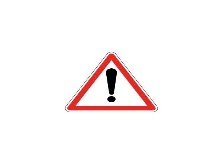 